Дидактическая игра «Знатоки спорта»Дидактические  задачи:   дать детям представление о различных видах спорта, спортивном оборудовании, снарядах,  спортивных терминах;    учить правильно, называть спортивную специальность и описывать действие, изображённое на картинке;     развивать внимание, мышление, память;Дидактический материал:  карточки 36 шт., игровое поле – 6 шт. Описание игры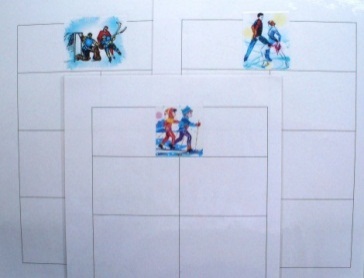   В верху  каждого  игрового  поля  изображены картинки.  Три поля с картинками, обозначающими виды спорта: фигурное катание, хоккей, лыжи. На эти поля дети помещают картинки, которые указывают на данный вид спорта. 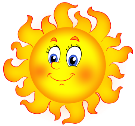 Поле с картинкой «солнце»,  указывает на летние виды спорта.Поле с картинкой «снежинка»  обозначает  зимние виды спорта.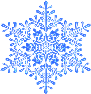 Поле с картинкой «баскетбольное кольцо»  – спортивный инвентарь. 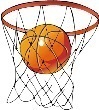   Эта игра проводится с детьми 4 – 7 лет. Исходя из возрастных особенностей, в каждом возрасте предусматривается определённый вариант игры.1 вариант  (4 года).  Принимают участие 3 человека. Детям раздаются игровые поля с видами спорта. Ведущий показывает карточки и объясняет, что делают спортсмены, дети сами определяют вид спорта. 2 вариант (5 – 6 лет).  Участвуют в игре 6 человек. Детям раздаются все игровые поля. Ведущий показывает картинку, дети объясняют, что на ней изображено и находят её у себя.  3 вариант (6 – 7 лет). Роль ведущего берёт на себя любой ребёнок. Для работы с детьми советую увеличить до А4.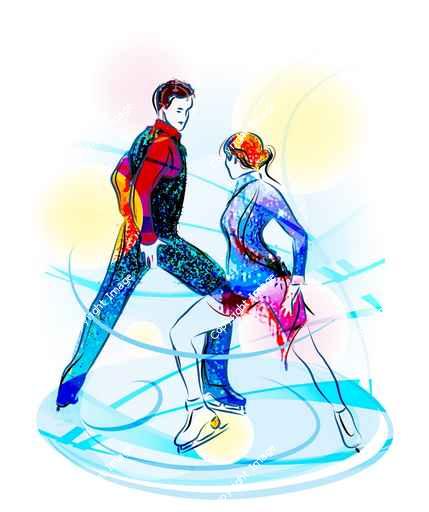 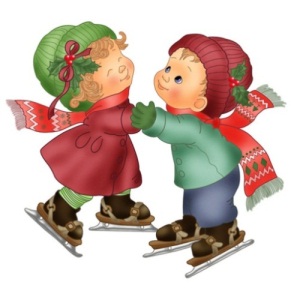 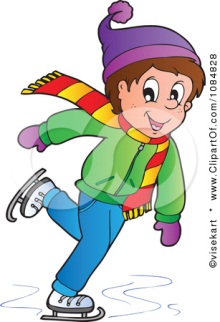 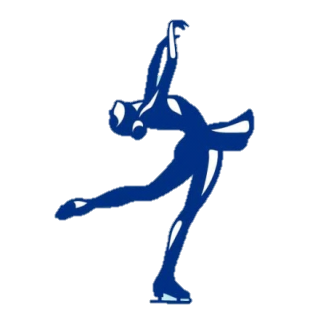 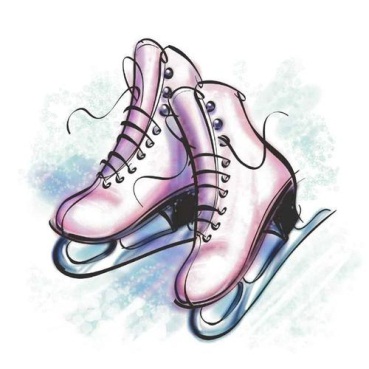 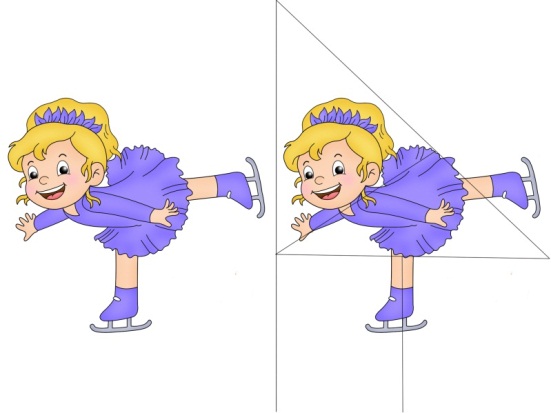 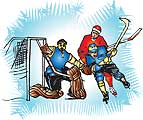 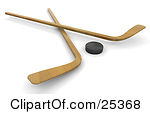 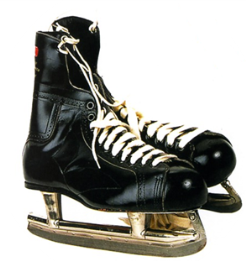 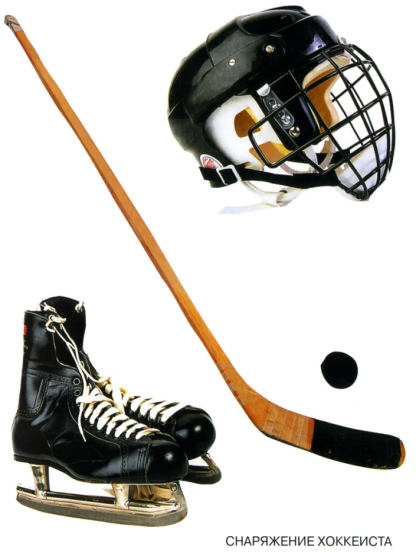 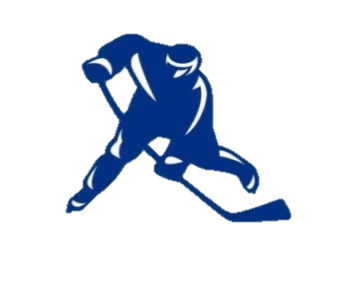 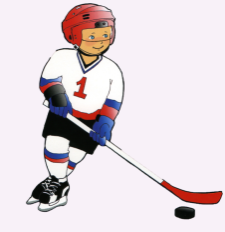 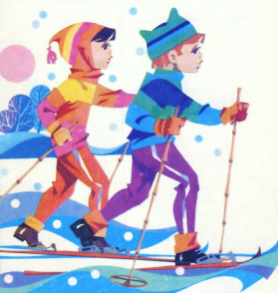 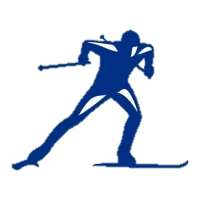 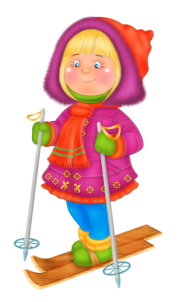 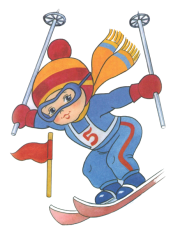 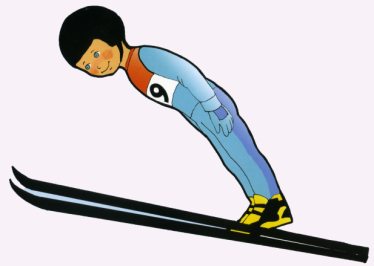 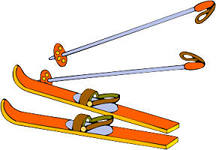 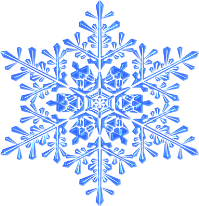 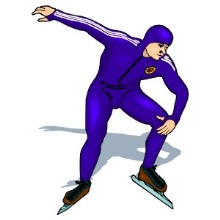 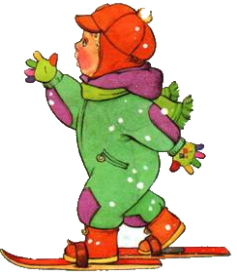 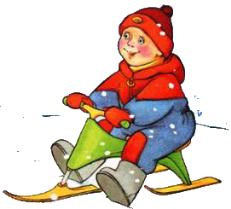 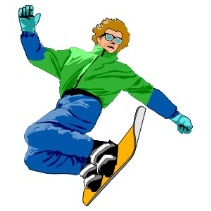 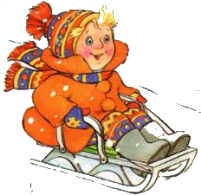 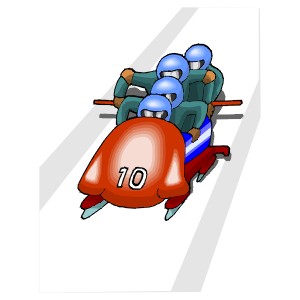 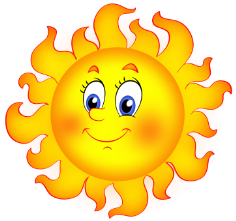 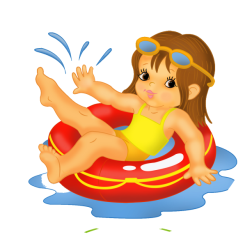 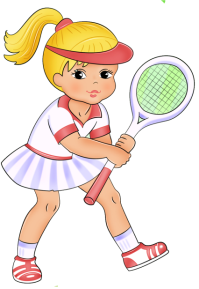 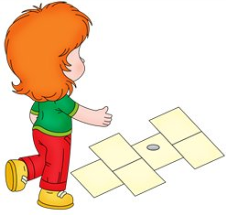 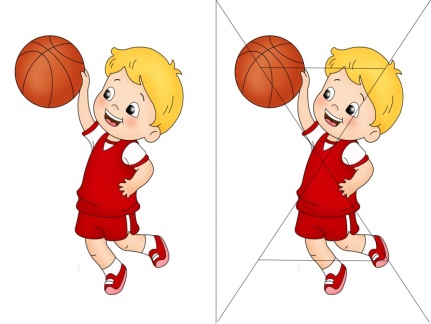 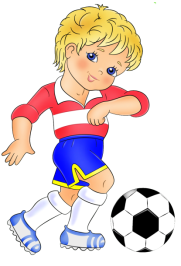 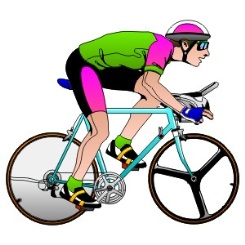 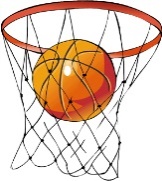 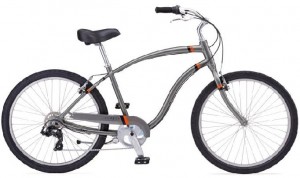 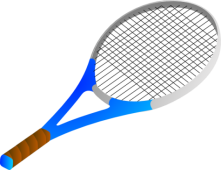 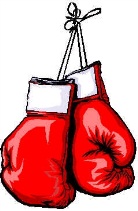 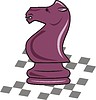 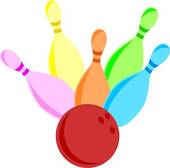 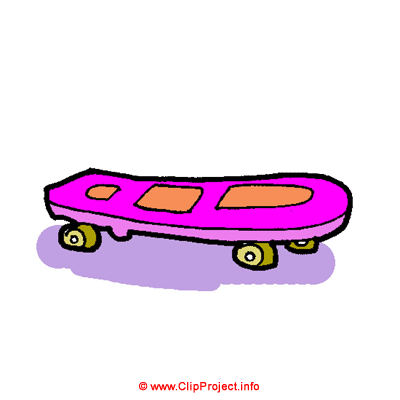 